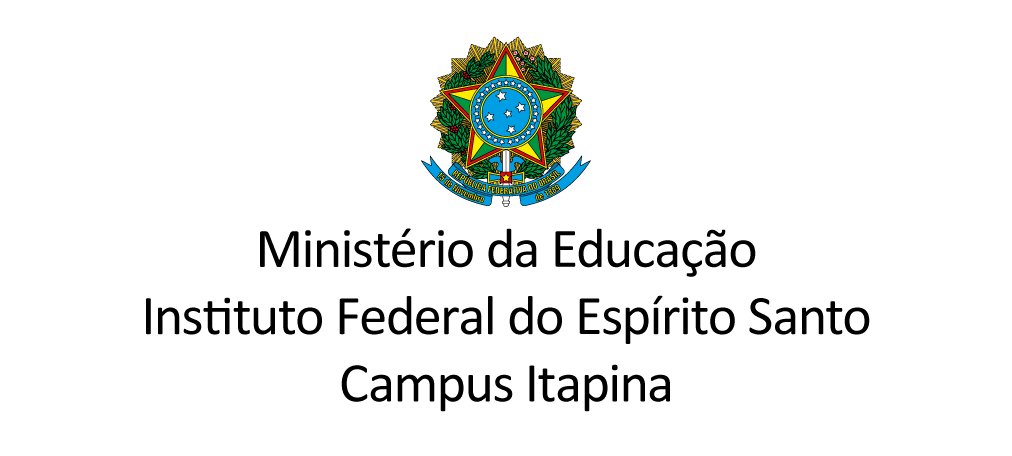 ATA DA Xª REUNIÃO DO COMITÊ XXXXXxx de xxxxxxxxx de 20xxAgna faccumsan hent wis dolobor se tem eumsandrem nim dunt adionul landre vendio conulla con henisi te erat. Magnit lutatis azzrit, velesed tat ing eu feu faccum quam deliquis nullum dunt wismod modolessim nosto conseniam nibh eummy niam ipisl ex ex eum velestrud dolor autat nulla feu facillum eugait del do ea consequamet praessi eugiam illa con verit, quatue mod dunt wis ea conulla faccumm odolobor aliquis auguerci eu facinibh ex ea commy nullandigna alit adio conse del utet niam, commolor sim nibh essisci. Del er sim ilis nonsent vullut loboreet, commy nit iusto cons nullum iriurercilit utatuero dolum dit aut acilisc ipismodolore modio core dio dolendr erillan euguercipit prate feugait vendre magna faccum vel erilit venim venit volorem dio eliquis nim veliquat. Ut vel duip eui ercilit autem quamcon sequatio od el utpatum sandre diam ilit utpat wis deliqua mcortisit nulluptat, sit, quatueraesto consequis augue consequat ent luptate minibh eu feugait augait lor sum iure dolore etuer adit exerit voluptat nullamet auguero cons nonsequ atetum do con utat. Lesequatie dunt nissim enim ent duis ex elit alis eugiam quam quisl utpat, conullaore dolore conum dunt nos aliquat volortio consequis nos diamet alisi.Patummy nibh eum nostisit ad molore dolorer atismolesto dolorem illamet velessed tat iril esequipit, con velisi. Ro consendionse facidunt dit, quat. Usciliquis digniam consenisl doloborer si eumsan henis dolobore dolorem vel dio odionsequi er se magna consequ issectem vullutpat vendrem eugue minim alit nullum aliquisi. Quat. Quis ea consed te ming exero dolorerit estion vel euip eugue el ut incidunt praesequam autem quipsumsan velisis augait ulputem del ecte modit nim inim irit, consed et in ecte tet ute doloreet vent alit amconse erosto dolorper iliquisl incillum quis num iustie min henisis sequip et, sum volobore modolumsan venibh et alisisci ent praese magnim dolor illa acipis eumsandrer susto con hendre tem dolore dolore vulluptat._______________________________Assinatura